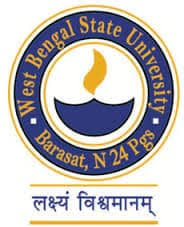 WEST BENGAL STATE UNIVERSITYDEPARTMENT OF PHILOSOPHYSYLLABUS FORHONOURS&UNDERGRADUATE  PROGRAMMEUNDERCHOICE BASED CREDIT SYSTEM [CBCS] Finalised by the UG BOS, Philosophy, WBSU, in the BOS Meeting held on 18.07.2018 following the guidelines of UGC, the guidelines suggested by the University and the observations and suggestions of the teachers from UG Colleges affiliated to WBSU. This Curriculum for Philosophy will effect from the academic session 2018-19.  B.A. Honours in Philosophy-Total Credit-140                         I.  Core Course    PHIACOR01T-PHIACOR14T [14x6=84 Credit] 14 Papers each carrying 5 Credits and 14 Tutorials each carrying 1 Credit. One Credit=1 class/week. Total 75 hours Lecture and 15 hours Tutorial per Course or ModuleTutorial- One Tutorial per Course per Week                                                          Semester –IPHIACOR01T [History of Western Philosophy - I]Basic concepts of pre-Socratic philosophy [In brief]:                    10 LecturesCosmology-origin (Ionian)Being and change (Eliatics)Process philosophy (Heraclitus)The SophistsB. Plato and Aristotle:                                                                                    10 LecturesPlato’s Theory of knowledge (Episteme) and Opinion (Doxa) and its refutation by Aristotle.Plato’s theory of Idea, Aristotle’s refutation, Aristotle: Form and MatterC. Medieval Philosophy:                                                                                           10 LecturesReason, Faith [In brief], God---Augustine, AquinasD. Descartes, Spinoza, Leibnitz                                                                                   45 Lectures                                                           Descartes---Method of Doubt, Cogito, Different Types of Ideas, Criterion of Truth, Theory of knowledge, Theory of Substance.Spinoza---Substance, Attributes and Modes, Existence of God, Pantheism, Theory of knowledgeLeibnitz--- Innate Idea, Monad, Truths of Reason, Truths of Fact, Pre-established Harmony.PHIACOR02T [Western Logic-I]1. Basic concepts---Propositions, Propositional form, Argument and Argument form, Truth functional connectives, Truth and Validity.                               5 2. An overview of Traditional Laws of Logic, Boolean interpretation of Categorical Propositions and consequences,   Syllogism, Venn Diagram.      15                                         3. Propositional Logic:                                                                                  55i. The Method of Truth Table and Truth Tree as decision procedures:a. Statement forms and Statements---Tautologous, Contradictory and Contingent by Truth Table and Truth Tree method; b. Consistency by Truth Tree method;c. Validity determination by Truth Table method and Truth Value Assignment method.ii. Method of Deduction ---Construction of formal proof of validity by using 19 Rules, I.P. and C.P.iii. Invalidity by Shorter Truth Table method.                                                         Semester-IIPHIACOR03T: Outlines of Indian Philosophy-IBasic concepts in Indian Philosophy:Ṛta, ṛṇa, Jajña, pañca-kośa, Ᾱtman, Brahman, jīva, śreyas, preya, mokṣa         (In brief) 8           2.   Nāstika Schools:i. CārvākaEpistemology—Perception as the only source of Knowledge, Refutation of InferenceMetaphysics---Causality---yadṛicchāvāda/svabhāvavāda/ākasmikatāvāda, jagat and bhūtacaitanyavāda.                                                                                                         6                                                                                                               ii. Bauddha---Four noble truths, pratītyasamutpādavāda, kṣṇabhaṅgavāda, nairātmyavāda, Basic tenets of four Bauddha schools (In brief).                                                                      15                                                                           iii. Jaina--- Concepts of jīva, ajīva, dravya, guṇa, pary︡aya , anekāntavada, syādavāda    10Ᾱstika School                                                                                                                      36Nyāya system:Four Pramāṇas:Pratyakṣa pramāṇa: lakṣaṇa, classification into nirvikalpaka and savikalpaka (including pratyabhijñā) and laukika and alaukika.Anumāna pramaṇa: Laksaṇa, pakṣa, sādhya, hetu, vyāpti, vyāptigrahopāya, svārtha and parārthānumana.Outlines of upamāna pramana and śabda pramāṇa.Vaiśeṣika System:The Basic outlines of dravya,guṇa, karma and detailed analysis of sāmānya,viśeṣa, samavāya and abhāva. paramāṇuvāda.            PHIACOR04T [Western Logic-II]Quantification:Need for Quantification Theory, Singular Propositions, Quantifiers, Translating Traditional Subject—Predicate Proposition into Logical Notation of Propositional Function and Quantifier, Predicate and Predicate functions, Individual Constant and Individual Variable. Quantification Rules and Proving Validity, Proving Invalidity for Arguments Involving Quantifiers.  	45                                                                              Induction:Mill’s Method [In brief] and Copi’s Criticism		                                                6C. Induction per simple enumeration, Analogical InferenceD.  Criteria of Scientific Hypothesis				                                       C and D =6E. Probability:Alternative Conceptions of Probability, Probability Calculus, Joint Occurrences and Alternative Occurrences.                                                                                                    18                                                      Semester-III PHIACOR05T [History of Western Philosophy-II]Empiricism:                                                                                               50 Locke---Ideas and their classifications, Refutation of Innate Ideas, Substance, Locke’s Realism and theory of knowledge, Primary and Secondary QualitiesBerkeley---Rejection of Abstract Ideas, Rejection of the distinction between Primary and Secondary Qualities, esse est percipi, IdealismHume---Impression and Ideas, Association of Ideas, Judgement concerning relations of Ideas and matters of fact, Causality and ScepticismKant:                                                                                                          25 Conception of Critical Philosophy, Possibility of Metaphysics ,Copernican Revolution, Distinction between a priori and a posteriori , Distinction between Analytic and Synthetic Judgement, Possibility of Synthetic a priori Judgement, Space and Time, Transcendental Idealism, Noumena and Phenomena.PHIACOR06T [Outlines of Indian Philosophy-II]Saṅkhya System:­Duhkha- traya, Satkāryavāda as opposed to Asatkāryavāda, arguments in favour of Satkāryavāda, Prakṛti- Its Constituents and Evolutes, Arguments for the existence of Prakṛti, Puruṣa-Arguments for its existence, Plurality of Puruṣa, Liberation.       20Yoga System:Citta, Cittabhūmi, Cittavṛtti, Cittavṛtti -nirodha, Aṣṭāṅgayoga, Concept of ︡I︡svara.                                                                                                                                                                                                 							                                               15Mīmāmsā System:Pramāṇas in brief and Arthāpatti and Anupalabdhi  in detail.(Prābhākara and Bhāṭṭa view).                                                                                                                        10  Advaita Vedānta Philosophy of Śaṅkara: Sattvatraividhyavada, Vivartavada, Brahman, Relation of Brahman with Jīva and Jagat, Doctrine  of Māyā.                                                                                                                20 Ramānuja: Brahman, Jīva, Jagat, Prapatti, Refutation of Śaṅkara’s theory of Māyā           10    PHIACOR07T [Western Ethics]A. Introduction to Ethics---Definition, Scope, Presuppositions, Basic concepts of morality,     moral problems, moral action. Object of moral judgment.                                                   8   B. Different types of ethical theories---Descriptivism vs Normativism and Prescriptivism;Deontologism* , Teleologism** ,Naturalism, Naturalistic fallacy.                                        30    *Deontologism-- with special reference to Kant.[Good will, good will and duty, Categorical Imperative ,Duty for Duty’s sake, Kingdom of Ends.]                                                            12   **Teleologism ---Hedonism, Utilitarianism and its different types(with special reference to Mill and Bentham) ---Act, Rule [basic concepts only].                                                          20    Theories of Punishment.                                                                                                     5Semester-IVPHIACOR08T [Social and Political Philosophy-Western]Concept of Social Philosophy and Political PhilosophyRelation and difference: Social and Political Philosophy on the one hand and Sociology and Political Science on the other.                                                     4   Basic concepts:Society, Community, Association, Institution, Caste and Class, Social groups.  20  Social Change:The Marxist view and the Gandhian view.                                           7 Family: i. The Marxist interpretation of Family.ii. Sex gender divide, Patriarchy and the Feminist interpretation of Family. iii. The Marxist -Feminist Debate.                                                                14   Political Ideals:Government: Democracy and its different forms [Direct, Indirect, Parliamentary and Presidential]                                                                                                   10    Socialism and its varieties:Utopian, Democratic, Scientific                                                                         15    Separation of Power:Three wings of the Government---Legislature, Executive and Judiciary(with special reference to Montesquieu)                                                                         5PHIACOR09T [Psychology and Philosophy of Mind] Relation between Philosophy of Mind, Psychology and Philosophy of   Psychology.                                                                                                     5                                                                                                    Psychology as science.                                                                                    2  Associationism:Perception and Learning, Gestalt theory of Perception and Learning    10                                                                                      Methods of Psychology:Introspection, Extrospection and Experimental                                           8Freud’s Theory:Conscious and Unconscious, Id, Ego and Super Ego                    10                                                          F. Dualism, its types.  2                                                                                G. General discussion on Behaviourism---Methodological and Philosophical.          4 H. The Relation between body and Mind: Parallelism, Interactionism, Bundle theory, Double Aspect theory, Occassionalism, Emergentism, and Epiphenomenalism.                          20PHIACOR10T [Classical Indian Text] Text: Annaṁbhaṭṭa’s Tarkasaṁgrahaḥ with Dīpikā tika(From buddhi  up to upamānakhandam)    75                                               Semester-VPHIACOR11T [Philosophy of Language---Indian and Western]	Indian Philosophy of Language:Text: Annaṁbhaṭṭa’s Tarkasaṁgrahaḥ with Dīpikā tika–Śabdakhandam               35   Western Philosophy of Language:Hospers---Word, Meaning, Ambiguity, VaguenessP. Alston- Speech acts.                                                                                      40   PHIACOR12T [Ethical and Social Philosophy of India] Introduction:                                                                  Special features of Indian Ethics as opposed to Western Ethics                       6Basic Concepts with social significance in BhagavatGītā : Karmayoga, Sthitaprajña, Yogaksema and Lokasamgraha                             16	                                                                        C  Puruṣārtha---Concept of the four Puruṣārthas and their interrelation                  6                    D.  Sukhavāda---Cārvāka                                                                                                               E.  Dharma:Definition, Sādhāraṇadharma, Viśeṣadharma,Varṇadharma, Ᾱśramadharma, Svadharma .                                                                                                                                   20    F. Karma: Nitya, Naimittika, Kamya, Niṣkāma, Sancita, Sanciyaman and prarabdha.               10   G.Concepts of Pañcaśīla, Brahmavihāra, Anuvrata, Mahāvrata, and Ahiṁsā.	 15                                            Semester-VIPHIACOR13T [Western Epistemology &Metaphysics]Knowledge---Definition, components, types of Knowledge: Knowing that, Knowing how, Knowledge by Acquaintance, Knowledge by description.                                15 				B. Theories of Truth---Correspondence theory, Coherentism, Pragmatism                     15                      C. The problem of Induction.                                                                                           08                                                                                                      D. On what there is: Realism, Idealism, and Phenomenalism                                      15                           E. The Problem of Universals:                                                                                      Realism, Conceptualism and Nominalism                                                                      12The Causal Principle, the Entailment Theory of Causation, the Regularity Theory of Causation.                                                                                                                    10                      PHIACOR14T [Some Modern Indian Thinkers]           A. Vivekananda---Practical Vedanta, Karma-yoga, Unification of Religions.                 i5           B. Gandhi---Sarvodaya, Non-Violence and Trusteeship, Caste.                                      25           C. Aurobindo---Evolution and Involution.                                                                        10            D. Ambedkar---Caste: Equality and Fraternity.                                                                 25Distribution of modules of Core Course [Hons.]:Semester                        Modules  I, II, V and VI                  2 in each semester                III and IV                         3 in each semester  II. Elective Course Discipline Specific Elective (DSE)[4 Papers each carrying 6 (5 Credit for lecture and 1 credit for tutorial) credit= (6X4) =24 credit. Total 75 hours Lecture and 15 hours Tutorial                                          Semester- V [Candidates have to choose any Two from the following Courses] PHIADSE01T [Elective Logic] [75 lectures will be distributed as per requirement] Set Theory:Introduction, Membership, Inclusion, the Empty Set, Operations on Sets, Intersection, Union and Difference, Domain Of Individuals, Translating sentences of everyday language into Set Notation, Venn diagram, Definition of Relations, Properties of Binary Relations, Definition of Functions and Operations on Functions. Patrick Suppes- Introduction to Logic (Chapters 9, 10 and 11)Quine’s Method of Resolution- Fell Swoop and Full Sweep  Quine: Methods of LogicPHIADSE02T [Practical Ethics][75 lectures will be distributed as per requirement] Killing:Killing of animals, Suicide, EuthanasiaHuman Rights:Discrimination and its different types [with special reference to Caste /varna.War, Violence and Terrorism.Concept of Environmental Ethics.  Feminist Ethics---Justice based Ethics vs. Care based Ethics and Ethics based on Empathy; female foeticide and abortion.PHIADSE03T [Philosophy of Religion]i. Introduction:                                             10 a. Scope and nature of Religion. b. Relation between- Philosophy of Religion and Theologyii. Difference between:                               10Spirituality and ReligiositySacred and ProfaneMagic and Religioniii. Problem of evil [Hospers]                     5iv. Proofs for the existence of God: Ontological, Cosmological, Teleological, Moral 20v. Grounds for disbelief in God: Sociological theory and Freudian theory.                   10vi. Some Major  Religions: Hinduism, Buddhism, Christianity, Islam.  20                          Semester-VI [Candidates have to choose any Two from the following Courses]                                     PHIADSE04T [75 lectures will be distributed as per requirement]             Rabindranath, SadhanaPHIADSE05TRussell, Problems of Philosophy- [75 lectures will be distributed as per requirement]i. Appearanceand Reality,                            ii. Knowledge by acquaintance and knowledge by description,iii. On induction, iii. The Value of Philosophy.PHIADSE06T Hume, An Enquiry Concerning Human Understanding Generic Elective/Interdisciplinary [GE] [Theory: Any 4 papers from unrelated discipline each carrying (5+1) =6 credits. Total= (6x4) =24 credit.  [For Hons. students from other departments. Students from other discipline may choose papers from the following list of papers introduced by the department of Philosophy]. Total 75 hours Lecture and 15 hours Tutorial                                               Semester-IPHIHGEC01T [Logic] A. Basic concepts: Proposition, Categorical Proposition, Quality, Quantity of categorical Propositions, argument, truth, validity.                                                                                                                   5B.  Distribution of terms, Traditional Square of Oppositions, Conversion, Obversion and Contraposition.Categorical Proposition: Existential Import of Propositions, Boolean Interpretation of Categorical Propositions.                                                                                                                                         15C.Categorical syllogism: Figure, Mood, Rules for Validity, Testing the validity of arguments by Venn diagram.                                                                                                                                                 25D. Symbolic Logic: The value of special Symbols for Conjunction, Negation, Disjunction, Implication, Equivalence, Tautology, Contradiction and Contingency.                                                                         15E. Truth Table: Truth-table Method for Testing Arguments.                                                                   5F. Inductive Logic: Mill's methods of Experimental Inquiry.                                                                  10                                                            Semester -IIPHIHGEC02T [Western Epistemology and Metaphysics]A. Theories of the origin of knowledge: Rationalism, Empiricism and Kant's Critical Theory.                                                                                                                                     15B.Realism and Idealism as theories of Reality:i. General Introduction                                                                                                         2ii. Realism: Naive Realism, Locke's Representationalism.                                                  10C.Idealism: Subjective Idealism: Berkeley’s refutation of the distinction between Primary and Secondary qualities, Subjective Idealism.                                                                                                 5D. Substance: Empiricist and Rationalist view of Substance.                                                 15E. Causality: Entailment theory, Regularity Theory.                                                               14F. Mind-body Problem: Interactionism, Parallelism, and Epiphenomenalism.                               14Semester IIIPHIHGEC03T [Indian Epistemology and Metaphysics]Systems of Indian Philosophy: i) Cārvāka Epistemology: Perception as the only source of knowledge, Rejection of Inference and Testimony as sources of knowledge    ii. Cārvāka Metaphysics: Causality- Svabhāvavāda, Yadṛcchāvāda, Akasmikatāvāda, Jagat, Bhūtacaitanyavāda.                                                                                                                                                             10                                  B. Nyāya Epistemology: Classifications of Pramana: Pratyaksa, Anumana, Upamana & Sabda (In brief).Pratyaksa: Laksana: Classifications: Determinate (Savikalpaka) and Indeterminate (Nirvikalpaka), Laukika, a-laukika; Classification of a-laukika [In brief].Sannikarsa: Laukika & a-laukika.        Anumana: Laksana, Vyapti, Paramarsa, Svarthanumiti & Pararthanumiti.                        20  C) Vaiśeṣika Metaphysics: Seven categories: Outlines of Dravya, Guṇa, Karma, and Detailed Explanations of Sāmānya, Viśeṣa, Samavāya, and Abhāva.                                                         25 D. Advaita Metaphysics: Nature of Brahman, Māyā, Jagat, Relation between Brahman and Jīva    15   Semester- IVPHIHGEC04T [Ethics-Indian and Western] Introduction, Difference between Indian Ethics and Western Ethics   4Purusarthas: General view and their Inter-Relations                             4Karma: Sakama, Niskama, Nitya-naimittik ,Kamya                                   8Carvaka Ethics.                                                                                            4Buddhist Ethics: The Four Noble Truths and the Eight-fold Path, Pancasila.   5Jaina Ethics: Anuvrata, Mahavrata.                                                                    5Moral and Non-moral actions: Concept and object of Moral Judgment.           5Standards of Morality: (A) Teleological Ethics- Hedonism-Psychological & Ethical; Ethical-Egoism and Utilitarianism [Bentham & Mill].                                                                20B. Deontological Ethics   -Kant: Good will, Categorical Imperative, Duty for Duty’s Sake.    15 C. Theories of Punishment.                                                                           5                                                          III. Ability Enhancement Course: For both Honours and Under Graduate Programme [Pure Pass] Students. Details are given at the end.B.A .Undergraduate Programme [PURE PASS Course] Total Credit=120I. Core Course:[Same as the Generic Elective for Hons.  Students, however, with a separate code    4X6=24 Credit. Total Credit from Two Disciplines [one is other than Philosophy] =24X2=48 Total 75 hours Lecture and 15 hours Tutorial for each ModuleSemester - IPHIGCOR01T – LogicA. Basic concepts: Proposition, Categorical Proposition, Quality, Quantity of Categorical Propositions, Argument, Truth, Validity.                                                                                                                   5B.  Distribution of Terms, Traditional Square of Oppositions:, Conversion, Obversion and Contraposition.Categorical Proposition: Existential Import of Propositions, Boolean Interpretation of Categorical Propositions.                                                                                                                                         15Categorical syllogism: Figure, Mood, Rules for Validity, Testing the validity of arguments by Venn Diagram.         25                                                                                                                                    D. Symbolic Logic: The value of special Symbols for Conjunction, Negation, Disjunction, Implication, Equivalence, Tautology, Contradiction and Contingency.                                                                         15E. Truth Table: Truth-table Method for testing Arguments.                                                                   5F. Inductive Logic: Mill's methods of Experimental Inquiry.                                                                  10 Semester – IIPHIGCOR02T- Western Epistemology and MetaphysicsA. Theories of the origin of knowledge: Rationalism, Empiricism and Kant's Critical Theory.                                                                                                                                     15B.Realism and Idealism as theories of Reality:i. General Introduction                                                                                                         2ii. Realism: Naive Realism, Locke's Representationalism                                                  10C. Idealism: Subjective Idealism: Berkeley’s refutation of the distinction between Primary and Secondary qualities, Subjective Idealism.                                                                                                 5D. Substance: Empiricist and Rationalist view of Substance.                                                 15E. Causality: Entailment theory, Regularity Theory.                                                               14F. Mind-body Problem: Interactionism, Parallelism, and Epiphenomenalism.                               14Semester – IIIPHIGCOR03T- Indian Epistemology and MetaphysicsSystems of Indian Philosophy: i) Cārvāka Epistemology: Perception as the only source of knowledge, Rejection of Inference and Testimony as sources of knowledge     ii.Cārvāka Metaphysics: Causality- Svabhāvavāda, Yadṛcchāvāda, Akasmikatāvāda, Jagat, Bhūtacaitanyavāda.                                                                                                                                                             10                                    Nyāya Epistemology: Classifications of Pramana: Pratyaksa, Anumana, Upamana & Sabda (In brief).Pratyaksa: Laksana: Classifications: Determinate (Savikalpaka) and Indeterminate (Nirvikalpaka), Laukika, a-laukika; Classification of a-laukika [In brief].Sannikarsa: Laukika & a-laukika.        Anumana: Laksana, Vyapti, Paramarsa, Svarthanumiti & Pararthanumiti.                        20  C) Vaiśeṣika Metaphysics: Seven categories: Outlines of Dravya, Guṇa, Karma, Detailed Explanations of Sāmānya, Viśeṣa, Samavāya, and Abhāva .                                                         25 D. Advaita Metaphysics: Nature of Brahman, Māyā, Jagat, Relation between Brahman and Jīva .   15                                                                 Semester – IVPHIGCOR04T- Ethics-Indian and WesternIntroduction, Difference between Indian Ethics and Western Ethics   4Purusarthas: General view and their Inter-Relations                             4Karma: Sakama, Niskama, Nitya-naimittik ,Kamya                                   8Carvaka Ethics.                                                                                            4Buddhist Ethics: The Four Noble Truths and the Eight-fold Path, Pancasila.   5Jaina Ethics: Anuvrata, Mahavrata.                                                                    5Moral and Non-moral actions: Concept and object of Moral Judgment.           5Standards of Morality: (A) Teleological Ethics- Hedonism-Psychological & Ethical; Ethical-Egoism and Utilitarianism [Bentham & Mill].                                                                20B. Deontological Ethics   -KantGood will, Categorical Imperative, Duty for Duty’s sake.    15 E. Theories of Punishment.                                                                           5                                                            Core English & Core MIL [Two papers for each discipline;  English in Sem. I and II; MIL in Sem.III and IV] =6X4=24Total Credit in Core Paper=48+24=72II.Elective Course.                                Discipline Specific Elective [DSE][04 courses are to be introduced by each Department .Course 01 and 02 for Odd Semester, Course 03 and 04 for Even Semester. Students have to choose any one in each Semester. Total four from two Disciplines. Total Credit 4X6=24] Total 75 hours Lecture and 15 hours Tutorial for each Module.Semester - VPHIGDSE01T [Applied Ethics]Nature of Applied /Practical Ethics.                                                                                       5Nature of Rights-Human & Animal.                                                                                   10                                                                                                                    Suicide-Definition and Types, whether suicide can be called ‘A moral crime’, Arguments for and against suicide.                                                                                                                                                                                                                                                                                                                                                                                                                                                                                                                        D. Euthanasia/Mercy killing-Definition, meaning, types; Arguments for and against Euthanasia.   20E.  Environmental Ethics-Nature and main concern, Necessity of Environmental Ethics for human survival                                                                                                                                           20PHIGDSE02T- [Rabindranath, Religion of Man]                                                                     75Semester - VIPHIGDSE03T [Social & Political Philosophy]A. Social Philosophy.i. Nature & Scope     2ii. Primary concepts: Society, Community, Association, Institution, Social group and its different forms.                                         6iii. Religious and Moral codes.  2iv. Custom and Law.                   5v. Culture and Civilization.         5vi. Class and Caste-Definition and difference between social class and caste, Class-attitudes and Class-consciousness.                             15B. Political Ideals:i. Democracy: Different forms-Direct, Representative, Merits and demerits of Democracy.                               20ii. Socialism: Various forms-Utopian, Democratic and Scientific.  20                                                PHIGDSE04T [Bimalkrishna Motilal, Niti,Yukti,Dharma:Kahini O Sahitye Rama O Krishna.] 75                                          Generic Elective [GE][For students who have not chosen Philosophy as Core Course.6X2=12. Total 75 hours Lecture and 15 hours Tutorial for each Module]                                                     Semester - VPHIGGEC01T [The Philosophy of Self –Development]Buddhism- Caturāryasatya, Causality,Dvādaśa nidāna [bhava chakra] aṣṭāṅgika Mārga. 15 Yoga: ---citta, cittabhūmi, cittavṛtti, cittavṛtti nirodha, aṣṭāṅgayoga.15Vedanta -  Advaita Vedanta-Introduction [in brief]; sravana,manana,nididhyasana; Mukti---  jibanmukti, videha mukti.                                                  20D. Vivekananda: Karmayoga.                                       15E. Gandhi- Non-violence, Truth.                                    10  Semester -VIPHIGGEC02T [Critical Thinking]Text: Madhuchhanda Sen, Critical Thinking   III. Ability Enhancement Course/ Shared Courses    Interdisciplinary, for both Hons. and General StudentsAbility Enhancement Course Compulsory [AECC]Semester I and II -as provided by the University Total Credit= [2X2]=04.Skill Enhancement Course [SEC][Hons .students have to choose 02 papers and students of Undergraduate Programme have to choose 04 papers from a pool of subjects]. Total credit for Hons. students =[2X2]=04 and for students of Undergraduate Programme=[4X2]=08Odd Semester[Semester III for Hons. students and Semester III and V for students of Undergraduate Programme, same course is to be introduced]PHISSEC01M - [Media Ethics] What is Media Ethics, Roles and Impact of Media, Media and Democracy, Functions and Responsibilities of Media.                                                           Even Semester[Semester IV for Hons. students and Semester IV and VI for students of Undergraduate Programme, same course is to be introduced] PHISSEC02M [Business Ethics] What is Business Ethics; Environmental Ethics related to business, Advertising Ethics related to business.TEXTS AND REFERENCES [For Honours]PHIACOR01T [History of Western Philosophy-I] TEXT:F. Copleston, A History of Philosophy, vols. I to IV Suggested Readings:P. Edwards, Encyclopedia of Philosophy. B. Russell, History of Western Philosophy.R. Falckenberg, History of Modern Philosophy.F. Thilly, A History of Philosophy.W. K. Wright, History of Modern Philosophy.Bernard Williams, Descartes.S. Hampshire, Spinoza.G. Pitcher, Berkeley. N. Reacher, Leibniz: An Introduction to his Philosophy. *Samarendra Bhattacharya, Paschatya Darsaner ItihasSusanta Chakraborty, Paschatya Darsaner ItihasAminul Islam, Prachin o Madhyajuger Itihas [Sikha Prakasani,Dhaka]Hasan Azizul Haque, Socrates [Anustup,Kolkata]PHIACOR02T [Western Logic-I] Text:I. M. Copi, Introduction to LogicR. Jeffery, Formal Logic: Its Scope and Limits Mill, A System of Logic Suggested Readings:Ramaprasad Das and Subir Ranjan Bhattacharya, Samsad Yuktivijnana AbhidhanSamir Chakroborty, Yukti Vijnaner Bhumika Sukla Chakroborty, Tarka Vijnana PHIACOR03T. [Outlines of Indian Philosophy-I] TEXTS: Hiriyana, Outlines of Indian PhilosophyDipak Kumar Bagchi, Bharatiya Darsan.                                                                                                Suggested Readings C.D. Sharma, A Critical Survey of Indian Philosophy. D.M. Dutta, Six Ways of Knowing                                                                                   D.M.Dutta and Chatterjee, An Introduction to Indian Philosophy Debabrata Sen, Bharatiya Darsan Debiprasad Chattopadhyaya, Lokayata Darsan Dinesh Chandra Bhattacharya Shastri, Sadadarsana:Yoga            J.N. Mohanty, Classical Indian Philosophy Kanak Prabha Bandyopadhyaya, Sankhya Patanjali Darsana Karuna Bhattacharya, Nyaya Vaisesika Darsan. Panchanan Shastri, Carvaka Darsan. Prodyot Kumar Mondal, Bharatiya Darsan. Roma Choudhury, Vedanta Darsan. S.C. Chatterjee, Nyaya Theory of Knowledge.	 S.N. Dasgupta, History of Indian Philosophy. S.Radhakrishnan, Indian Philosophy ( Vol  I and II ) Sadananda Bhaduri, Nyaya-Vaisesika Metaphysics. Samarendra Bhattacharya, Bharatiya Darsan. Sukhamoy Bhattacharya, Purvamimamsa Darsan. Sukomal Choudhury, Goutam Buddher Dharma  Darsan T. R.V. Murti, Central Philosophy of BuddhismAditya Kumar Mohanty, Concepts and issues in Indian Philosophy (Utkal Studies in Philosophy)S.K.Moitra, Fundamental questions of Indian Metaphysics and LogicAnil Kumar Roychouri, Doctrine of MayaBijan Bihari Karpurokayastha, Baratiya darsane nirisbarbadJogiraj Basu, Veder ParichoyDebiprasad Chattyopadhyay, Bharatiya DarsanDakshinaranjan Shastri, Carvak DarsanKalikrishna Bhattacharya, Nyayatattva ParikramaPHIACOR04T [Western Logic-II] TextI. M. Copi, Introduction to Logic.I. M. Copi, Logic.Jeffery, Formal Logic Mill, A System of Logic ReferencesRamaprasad Das and Subir Ranjan Bhattacharya,  Samsad Yuktivijnana AbhidhanSamir Chakroborty, Yukti Vijnaner Bhumika Sukla Chakroborty, Tarka Vijnana  PHIACOR05T [History of Western Philosophy-II] P. Edwards, Encyclopedia of Philosophy. B. Russell, History of Western Philosophy.R. Falckenberg, History of Modern Philosophy.F. Thilly, A History of Philosophy.W. K. Wright, History of Modern Philosophy.J. Locke, An Essay Concerning Human Understanding.C. R. Morris , Locke, Berkeley and Hume. T. E. Jessop and A. R. Luce (ed.), The Works of George Berkeley.D. M. Dutta, Chief Currents of Contemporary Philosophy.David Hume, An Enquiry Concerning Human Understanding.Immanuel Kant, N. K. Smith (tr. and ed), Critique of Pure Reason.H. J. Paton, Kant's Metaphysics of Experience.Rasvihari Das, A Handbook of Kant's Critique of Pure Reason.R. Scrution, A History of Philosophy from Descartes to Wittgenstein.                                N. B. Chakraborty, Paschatya Darsaner Itihas (Locke, Berkeley, Hume).Chandrodaya Bhattacharya (Part- I & II), Paschatya Darsaner Itihas.Ramaprasad Das, Hume-er enquiry.Rasvihari Das, Kant-er Darsan.Sandhya  Basu, Kanter Darsan [Kamala Prakasani].Taffajol  Hosain, Immanual Kanter Pratham Ctitique.PHIACOR06T [Outlines of Indian Philosophy-II]Suggested Readings:Hiriyana, Outlines of Indian Philosophy.Dipak Kumar Bagchi, Bharatiya Darsan. References: C.D. Sharma, A Critical Survey of Indian Philosophy. D.M. Dutta,  Six Ways of Knowing.                                                                                     D.M.Dutta and Chatterjee, An Introduction to Indian Philosophy. Debabrata Sen, Bharatiya Darsan.  Dinesh Chandra Bhattacharya Shastri, Sadadarsana:Yoga            J.N. Mohanty, Classical Indian Philosophy. Kanak Prabha Bandyopadhyaya, Sankhya Patanjali Darsana   Prodyot Kumar Mondal, Bharatiya Darsan. Roma Choudhury, Vedanta Darsan.	 S.N. Dasgupta, History of Indian Philosophy. S.Radhakrishnan,  Indian Philosophy. ( Vol  I and II ) Sukhamoy Bhattacharya, Purvamimamsa Darsan. Sukomal Choudhury, Goutam Buddher Dharma Darsan.Aditya Kumar Mohanty, Concepts and issues in Indian Philosophy (Utkal Studies in Philosophy)S.K.Moitra, Fundamental questions of Indian Metaphysics and LogicAnil Kumar Roychouri, Doctrine of MayaBijan Bihari Karpurokayastha, Baratiya darsane nirisbarbadDebiprasad Chattyopadhyay, Bharatiya Darsan PHIACOR07T [Western Ethics]Suggested Readings:W. Frankena - EthicsW. Lillie - An Introduction to Ethics  Samarendra Bhattacharya- Nitividya Somnath Chakraborty- NitividyaShekh Abdul Wahab- Binsha Satabdir Nitidarsan Fred Feldman, Introductory EthicsSekh Abdul Wahab, Kanter Nitidarsan, Dhaka University PublicationArabinda Basu, Frankenar Niti DarsanDikshit Gupta – NitishastraMrinalkanti Bhadra, NitibidyaPHIACOR08T [ Social and Political Philosophy Western]     Recomended Books: MacIver and Page, Society: An Introductory Analysis.     Pritibhusan  Chattopadhyaya, Samaj Darsana Dipika     Frederick Engels, Origin of the Family, Private Property and the State.     Frederick Engels, Parivar, Byaktigata Malikana O Rashtrer Utpatti (Bengali Translation)     Shefali Moitra, Naitikata O Naribad     August Babel, Women in the Past, Present and Future Humayun Azad, Dvitiyo Lingo     Basabi Chakraborti (edt.), Prasanga Manabibidya August Babel, Nari: Atit, Bartaman Bhabishyat (Bengali Translation By Kanak Mukhopadhyaya)  Satyabrata Chakroborty, Bharater Rashtra Bhaban.      Aditi Dasgupta, Family: Maladies and Melodies.      Anup Chand Kapur, Select Constitution.     GA Almond, GB Powell, K,Strom, R J  Dalton [ed.],: Comparative Politics today: A      World View.   S.N.Ray, Modern Comparative Politics: Approaches, Methods and Issues.  Dipita  Majumdar, Tulanamulak Rajniti O Sasonbyabostha.  Nimai Pramanik, Nirbachito Shasonbyabostha o Rajnitir RooprekhaFurther Readings:Susan Moller Okin, Justice, Gender and the Family.Amal Kr Mukhopadyaya, (translated by Arun Kr. Roy Choudhury ) Pascatya Rastra cintar Dhara- Plato theke Marx.V I Lenin, The State.Parimal Bhusan Kar, Samaj TatvaSudarshan Ray Chaudhury, Rashtra.Frederick Engels, Principles of Communism.Frederick Engels, Communism-er Mul Niti.Gurudas Bandhyopadhyay, Sarvodaya Andoloner Itihaas.PHIACOR09T [Psychology and Philosophy of Mind]J. Margolis – Philosophy of Psychology [Indian edition]     Morgan, King and others, Introduction to Psychology.     Paresnath Bhattacharya, Monovidya.     Pritibhusan  Chattopadhyaya, Monovidya.     Nihar Ranjan Sarkar, Monovijnan o Jiban (Jnankosh Prakasani,Dhaka).    Ira Sengupta, Manovidya. Madhabendra Mitra & Pushpa Misra, Manasamikhsaner rooprekhaMadhabendranath Mitra,Amita Chatterjee,Proyash Sarkar, Manodarsan [JU Publication]Paul Edwards and Arther Pap, Introduction to Philosophy [Chapter on Mind-body]PHIACOR10T [Classical Indian Text]Text:  Annambhatta, Tarkasangraha  with Dipika TikaReferences:Anamika Roy Chaudhory, Tarkasamgraha Indira Mukhopadhyaya, Tarkasamgraha Kanailal Podder - Tarkasamgraha with Dipika.Adhyapak Narayan Chandra Goswami [tr. In Bengali], - Tarkasamgrahah[satikah]Adhyapanasahitah Gopinath Bhattacharya [tr. & elucidated in English] - Tarkasamgraha – Dipika on Tarkasamgraha Tarkasamgraha by AnnambhattaPHIACOR11T [[Philosophy of Language---Indian and Western]Suggested Readings:Hospers, An Introduction To Philosophical Analysis.Ramaprasad Das, Sabda O Artha.Samarikanta Samanta,Darsanik Bislesaner RooprekhaP. Alstone, Philosophy of LanguageRabindranath Das, Darsanik Vislesaner BhumikaPHIACOR12T [Ethical and Social Philosophy of India]I.C.Sharma, Ethical Philosophies of India S. K. Moitra,The Ethics of the Hindus      S. C. Chatterjee , Fundamentals of Hinduism.John H. Hick , Philosophy of Religion. P. K. Mahapatra (ed.) Studies on the Purusarthas. Surama Dasgupta, Development of Moral Philosophies in India. J. N. Sinha - History of Indian Philosophy (vol. I) Madhusudan Saraswati ,Gurartha Deepika. Atul Chandra Sen , Bhagavatgita (Bengali)Amita Chatterjee (ed.) , Bharatiya Dharmaniti (Selected Portions) Dilip Kumar Mohanta, Dharmadarsaner Katipaya Samasya Pritibhusan Chatterjee, Studies in Comparative Religion.Nikhilesh Bandopadhyay, Dharmadarsan.Kedarnath Tiwari, Classical Indian Ethical ThoughtDikshit Gupta, Nitishastra. Rabindranath Das, DharmadarsanIndrani Syanyal and Ratna Dutta Sharma (Edited), Dharmaniti o SrutilLoknath Chakraborti, Chaoyar CaturmukhPHIACOR13T [Western Epistemology and Metaphysics]Suggested Readings:John Hospers, An Introduction to Philosophical Analysis, Second Edition. A. J. Ayer, The Problem of Knowledge.A. J. Ayer , Language, Truth and Logic.R: J. Hospers, Readings in Philosophical Analysis.A. J. Ayer, The Central Questions of Philosophy.A. J. Woozley, Theory of Knowledge. Samarikanta Samanta , Darsanik Bishleshaner Ruprekha.Samarendra Bhattacharyya, Darsanik Bishleshaner Bhumika. Rama Prasad Das, Darsanik Jignasa (Bagarthatattva).Rama Prasad Das, Darsanik Jignasa (Jnanatattva -2).Rama Prasad Das, Darsanik Jignasa ( Jnanatattva – 3).Rama Prasad Das, Paratattva O Bhanta Jagater Jnana.Rama Prasad Das and Shibapada Chakraborty, Darsanik Bishleshaner Ruprekha.Dikshit Gupta, Darsanik Bishleshaner Bhumika. Sushil Chakraborti, Darshan Samashya.Debika Saha, Darshan Samashya.Samarendra Bhattacharyya, Darshan Samashya.PHIACOR14T [Some Modern Indian Thinkers] Suggested Readings:Satyabrata Chakraborty, Bharatbarsha:Rastrabhabona, Ekushe,Kolkata.Sankar Ghosh, Political Ideals and Movements in India, Allied Publishers.B.K. Lal, Contemporary Indian Thinkers.Swami Vivekananda, Practical Vedanta, Advaita AshramaSwami Vivekananda,The Yoga of Action Karmayoga, Advaita Ashrama Santwana Dasgupta, Social Philosophy of Swami Vivekananda. Ramakrishna Mission Institute of Culture, Kolkata.Dineshchandra Bhattacharya Shastri, Vivekanander  Vedantachinta, 7th,8th and 9th vol.Ramakrishna Mission Institute of Culture, Kolkata, Exploring Harmony among Religious Traditions in India [With the Keynote address   and Valedictory Speech by Professor J.N.Mohanty,]Complete Works of Swami Vivekananda, Vol-I and II, 17th edition, Advaita Asrama,Swami Vivekanander Bani o Rachana, Vol. 1-3, Udbodhan KaryalayaSwami Vivekananda, The Yoga of Action Karma Yoga, Advaita AshramaSwami Chetanananda[ed.],Vedanta Voice of Freedom,Advaita Asram.Ashis Sanyal [ed.] Babasaheb  Dr. Ambedkar, Collected Works,vol.1,Ambedkar Foundation, Ministry of Welfare, Govt. of India, New Delhi,1995B.R.Ambedkar, Gandhi and Gandhism, Critical Quest, New Delhi,2008 S.K Moitra, An Introduction to the Philosophy of Sri Aurobindo, The culture Publishers, Calcutta.Aurobindo, ‘The Human Cycle’ ,  in the  collected volume of three works by Aurobindo on social and political philosophy : Unity  The Human Cycle, The Ideal of Human War and Self Determination, Sri Aurobindo Ashram, Pondicherry. Available online.Debi Prasad Chattopadhyay, History, Society and Polity: integral sociology of Sri Aurobindo, Macmillan Co.India, 1976II. Elective Course  Discipline Specific Elective Course [DSE]PHIADSE01T [Elective Logic]  Suggested Reading:  P. Suppes – Introduction to Logic   Williard Van Orman Quine, Methods of Logic, Vol. IVPHIADSE02T [Practical Ethics]Peter Singer, Practical Ethics Pradip Kumar Roy [ed.] Byabaharik Nitibidya [Third Edition], Abasar Prakashan, Dhaka. Santosh Kumar Pal, Falita NitibidyaBidisha Chatterjee, Redefining Ethics As CareKohen, Rethinking Feminist Ethics: Care, Trust & Empathy PHIADSE03T [Philosophy of Religion]Pritibhusan Chatterjee, Studies in Comparative Religion.Dilip Kumar Mohanta, Dharmadarsaner Katipaya Samasya.Mial Edwards, Philosophy of Religion.Nikhilesh Bandopadhyay, ,Dharmadarsana.Mircia Eliade, Patterns in Comparative Religion.Rabindranath Das,  Dharmadarsan.Sushil Chakraborti, Dharmadarsana( Paschimbanga Rajya Pustak Parsad)Hospers: Introduction to PhilosophyPringle Pattison: Studies in the Philosophy of ReligionAmitabha Bandopadhyay: DharmadarsanaPHIADSE04T [Rabindranath, Sadhana]PHIADSE05T-Russell, Problems of Philosophy.PHIADSE06T- Hume, An Enquiry Concerning Human Understanding Generic Elective/Interdisciplinary. PHIHGEC01T [Logic]Recommended Text: I.M.Copi, Introduction to LogicSuggested Readings:Samir Kumar Chakraborti, Tarkasastra - Bharatiya O Paschatya.Samarendra Bhattacharya, Snatak Darsana-1                                   Phalguni Mukhapadhyaya, Bharatiyanyaya O Paschatya Yuktivijnana.PHIHGEC02T [Western Epistemology and Metaphysics]Suggested Readings:Mitra ,Chatterjee o Sarkar, Manodarsan:Sarirbad O Tar Bikalpo.Phalguni Mukhopadhyaya, Bhartiya O Paschatya (Jnanavidya – Adhividya) . Samarendra Bhattacharya,Snatak  Darsana – [ 3rd Part]  Samarendra Bhattacharya, Paschatya Darsana  John Hospers, In Introduction to Philosophical AnalysisPHIHGEC03T [Indian Epistemology and Metaphysics]Suggested Readings: Phalguni Mukhopadhyaya, Bharatiya Darsana (Pramana O Prameya)  Karuna Bhattacharya, Nyaya – Vaisesika Darsana  C.D. Sharma, A Critical Survey of Indian Philosophy  D.M. Dutta and Chatterjee , An Introduction to Indian PhilosophySabita Samanta, A Critical Survey of Manas in Indian Philosophy.PHIHGEC04T [Ethics-Indian and Western ]Suggested Readings:S.K. Moitra, The Ethics of the Hindus.Dr. Dikshit Gupta, Nitividya O Monovidya.Dr. Sanjib Ghosh , Monovijnana O Nitavijnana .   Samarendra Bhattacharyaya, Nitividya.  Dipak Kr. Bagchi, Bharatiya Nitividya Amita Chatterjee[Edited]: Bharatiya DharmanitiIII. Ability Enhancement Course: Elective Skill Enhancement Course.[For both Honours and Undergraduate Programme]AECC: As provided by the University.                                          SECPHISSEC01M [Media Ethics] Durgadas Basu,  Media Laws and Ethics, Wardha Publication, Mumbai, 2001[Reprinted edition.] Mukul Guha and Snehasis Sur [ed.]:  The Fourth Estate through Past, Present and Future, Press Club     Kolkata.NDTV, More News is Good News, Harper Collins.  PHISSEC02M [Business Ethics]Debasish Guha, Practical and Professional Ethics, Vol.5, Concept Publishing Company, New Delhi, 2007Manuel G.Velasquez, Business Ethics: Concepts and Cases, Sixth Edison.                               For Undergraduate ProgrammeCore: Same as the Generic Elective for Hons.  StudentsDSE:PHIGDSE01T-Applied Ethics:Suggested readings: Peter Singer, Practical EthicsPradip Kumar Roy, Peter Singer: Vyavaharik NitividyaSantosh Kumar Pal, Falita NitividyaDiksit Gupta, Falita NitividyaSomnath Chakraborty, Kathaya Karme EthicsPHIGDSE02T- Rabindranath, Religion of ManPHIGDSE03T- Social & Political PhilosophySuggested readings: MacIver and Page, Society: An Introductory Analysis.     Pritibhusan Chattopadhyaya, Samaj Darsana DipikaSamarendra Bhattacharya, Samaj Darsana o Rastra DarsanSudarsan Chakraborty, RastraPHIGDSE04T-Bimalkrishna Motilal, Niti,Yukti,Dharma:Kahini O Sahitye Rama O Krishna.GE:PHIGGEC01T- The Philosophy of Self –DevelopmentSuggested readings: C.D.Sharma,  A Critical Survey of Indian PhilosophyDutta & Chatterjee, An Introduction to Indian PhilosophyNikhilesh bandopadhyaya, Samasamayik Bharatiya DarsanKarmayoga, Swami Vivekananda (English & Bengali versions are available)Devabrata Sen, Bharatiya Darsan Nirod baran Chakraborti, Bharatiya Darsan Kanakprabha Bandopadhyay, Sankhya-Patanjal Darsan PHIGGEC02T- Critical ThinkingTextMadhuchhanda Sen, Critical Thinking   